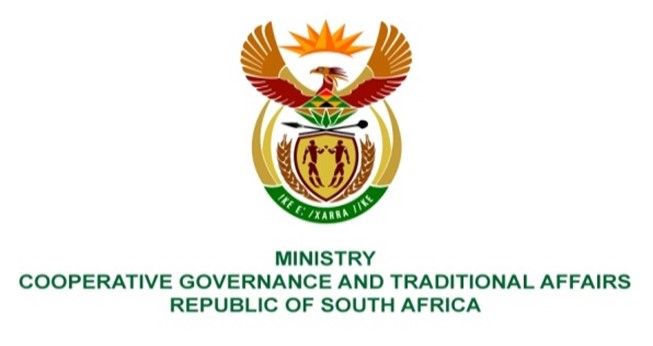 NATIONAL ASSEMBLY QUESTIONS FOR WRITTEN REPLYQUESTION NUMBER: 460460.	Mrs W R Alexander (DA) to ask the Minister of Cooperative Governance and Traditional Affairs:What (a) is the salary of each (i) chief executive officer and (ii) top executive position in each state-owned entity reporting to her and (b) total amount does each get paid to attend a meeting? NW499EREPLY: Municipal Infrastructure Support Agent (MISA)Salary of:- Chief Executive Officer (R 2 068 458)Deputy Director-General: IDMS (R1 765 512)Deputy Director-General: TSS (R1 590 747)None of the above members are paid to attend meetings. Municipal Demarcation Board (MDB)Salary of:-Chief Executive Officer = R1,661,293.40. Chief Operations Officer = R1,518,715.20      Chief Financial Officer = R1,453,467.12            Executive Manager: Corporate Services = R1,330,516.44 None of the above members are paid to attend meetings.South Africa Local Government Association (SALGA)Salary of:- Chief Executive Officer – VacantChief Officer – MF FP and Economic Growth - VacantChief Operating Officer – R 2 775 127.52Chief Financial Officer – R 2 083 302.48 Chief Officer: Municipal Governance and Capabilities – R 2 255 708.40 		Chief Officer: ID STS and Sustainability – R 2 166 217.56		Chief Officer: Human Capital and Corporate Services – R 2 013 400.36		Chief Digital Officer – R 1 824 597.72None of the above members are paid to attend a meeting.South Africa Cities Network (SACN)Salary of:- Chief Executive Officer – R 2 902 639,34Executive Manager: Governance and Strategies – R 2 005 284.00       		   Executive Manager: Programmes and Researches – R 2 005 284.00 		   Executive Manager: Finance and Corporate Services – R 2 005 284,00None of the above members are paid to attend a meeting.CRL CommissionSalary of:-Chief Executive Officer –          R 1 347 606Chief Financial Officer –           R 1 302 102Senior Manager 1 - R 1 226 817Senior Manager 2 - R 1 138 800    None of the above members are paid to attend a meeting.End.